N.____2258____  del Registro delle Deliberazioni                 N. prop __2683-20_________OGGETTO: Unità Operativa Semplice a valenza Dipartimentale “Gastroenterologia”, incardinata nel Dipartimento Medico. Conferimento incarico di titolarità.Il giorno __27/10/20_ presso la Sede dell’Azienda Sanitaria Locale BR sita in Brindisi alla Via Napoli n.8;Sull'argomento in oggetto, il Direttore dell’Area Gestione del Personale, dr.ssa Vincenza Sardelli, a seguito dell’istruttoria svolta dal Dirigente Amministrativo dr. Gabriele Argentieri e dal Collaboratore Amministrativo Professionale rag. Antonella Mancarella, relaziona quanto appressoPremesso che:con Deliberazione n. 302 del 17/2/2017 si approvava, a stralcio del definendo nuovo Atto Aziendale, la riorganizzazione in senso dipartimentale dell’ASL Br;con Deliberazione n. 884 del 25/5/2017 si approvava la ricognizione delle Unità Operative  - Complesse e Semplici (queste ultime distinte tra quelle incardinate nell’ambito di Unità Operative Complesse e quelle a valenza dipartimentale) -  confermate, dismesse, riconvertite o di nuova istituzione in base al modello di riorganizzazione approvato con Deliberazione n. 302 del 17/2/2017;con Deliberazioni n. 122 del 18/01/2018, n. 220 del 05/02/2018 e n. 2154 del 15/10/2020 venivano apportate ulteriori modifiche ed integrazioni al predetto modello organizzativo aziendale.Evidenziato che:il modello organizzativo approvato con Deliberazione n. 302/2017, così come successivamente modificata ed integrata, ha previsto, tra l’altro,la conferma dell’Unità Operativa Semplice a valenza Dipartimentale “Gastroenterologia”, incardinata nel Dipartimento Medico, al momento priva di titolarità.Visti:l’art. 18 (“Affidamento altri incarichi dirigenziali”) del Contratto Collettivo Integrativo Aziendale della Dirigenza Medica e Veterinaria sottoscritto l’8 luglio 2008;il CCNL Area Sanità sottoscritto il 19/12/2019;il Regolamento regionale n. 27 del 17/10/2012, pubblicato sul BURP n. 152 del 20/10/2012, per la ricollocazione e per la mobilità del personale, appartenente all’area della Dirigenza Medica e Veterinaria, a seguito di processi di ristrutturazione;la nota prot. n. 69950 del 21 settembre 2020 con la quale il Direttore Generale ASL Br ha chiesto, ai Direttori Medici dei Presidi Ospedalieri, di acquisire e conseguentemente trasmettere al Direttore Sanitario Aziendale, i curricula dei Dirigenti Medici, aventi titolo, interessati all’ assunzione  dell’incarico di titolarità dell’Unità Operativa Semplice a valenza Dipartimentale di “Gastroenterologia” incardinata nel dipartimento medico;la nota prot. n. 78833 del 19 ottobre 2020 con la quale il Direttore Sanitario Aziendale, nel comunicare al Direttore Generale che  fossero pervenuti n. 2 curricula rispettivamente dei dottori Simone DI BELLA e Paolo TONTI, a seguito di esame di tali curricula, valutati tutti positivamente, proponeva l’attribuzione dell’incarico in argomento al dr. Paolo TONTI e precisava : tale scelta tiene conto  dell’esperienza maturata, del costante percorso formativo seguito, delle numerose pubblicazioni e poster come coautore, nonché delle numerose pubblicazioni in qualità di coautore di articoli scientifici;l’appunto del Direttore Generale, datato 20/10/2020, apposto in calce alla nota prot. n. 78833 del 19/10/2020, di invito, all’Area Gestione del Personale, a procedere al conferimento dell’incarico in argomento al dr. Paolo TONTI.Accertato che il dr. Paolo TONTI dispone dei requisiti per l’assunzione dell’incarico di cui trattasi.Richiamato il Provvedimento n. 1406 del 20.5.2009 “Approvazione delle linee guida per la predisposizione, adozione e pubblicazione delle deliberazioni di Direttore Generale e delle Determinazioni dei Dirigenti delegati”;Tanto premesso, si propone l'adozione dell'Atto Deliberativo concernente l'oggetto, di cui ognuno, nell'ambito della propria competenza, attesta la legittimità e conformità alla vigente normativa europea, nazionale e regionale.Il Funzionario istruttore(Rag. Antonella Mancarella)					__f.to______________Il Dirigente UOS Trattamento giuridico, economico e previdenziale(Dr. Gabriele Argentieri)					f.to_________________Il DirettoreArea Gestione del Personale(Dr.ssa Vincenza Sardelli)					___f.to_______________IL DIRETTORE GENERALE Dr. Giuseppe PASQUALONE, nominato con Deliberazione della Giunta Regionale della Puglia n. 1506 del 4 settembre 2018, esaminata e fatta propria la relazione istruttoria del Direttore dell’Area Gestione Personale, acquisiti i pareri favorevoli del Direttore Amministrativo e del Direttore Sanitario, per quanto di rispettiva competenza;DELIBERAper quanto specificato in narrativa, che qui si intende integralmente riportato:conferire al dr. Paolo TONTI - a decorrere dal 1 novembre 2020 -  l’incarico quinquennale, ulteriormente rinnovabile, di titolare dell’Unità Operativa Semplice a valenza Dipartimentale “Gastroenterologia”, incardinata nel Dipartimento Medico;cessare contestualmente la titolarità dell’incarico natura professionale  in essere, ai sensi dell’ art. 18 del CCNL 19/12/2019.rinviare alla predetta integrazione del contratto individuale di lavoro del dr. Paolo TONTI presso la ASL Br, la disciplina del nuovo incarico allo stesso conferito con il presente Atto Deliberativo e l’indicazione degli obiettivi correlati;Trasmettere il presente Atto Deliberativo:al dr. Paolo TONTI;al Direttore Sanitario del P.O. Brindisi;al Direttore del Dipartimento Medico Aziendaleal Direttore UOC Unità di Programmazione e Controllo di Gestione.Il Direttore Amministrativo	(Dr.ssa Caterina DIODICIBUS)		________f.to__Il Direttore Sanitario 		(Dr. Andrea GIGLIOBANCO)            	f.to__________Il Direttore Generale	       (Dr. Giuseppe PASQUALONE)  		___f.to________AZIENDA SANITARIA LOCALE DI BRINDISI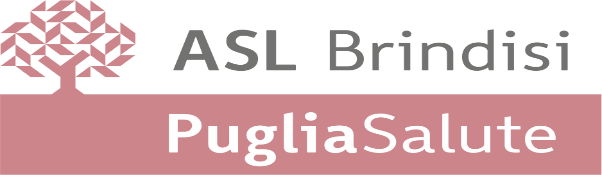 SERVIZIO SANITARIO NAZIONALEREGIONE PUGLIAAZIENDA SANITARIA LOCALE DELLAPROVINCIA DI BRINDISIPER COPIA CONFORME AD USO AMMINISTRATIVOCERTIFICATO DI PUBBLICAZIONEBrindisi               _____________________Il Responsabile  ____________________PUBBLICATA ALL’ALBO PRETORIO ON LINE DI  QUESTA AZIENDA SANITARIADal___27/10/20___al________________Data                        _________________Il Responsabile      _________________